                                                                                                                                                                                                                                                                                                                                                        ПРОЕКТАДМИНИСТРАЦИЯ АСБЕСТОВСКОГО ГОРОДСКОГО ОКРУГАПОСТАНОВЛЕНИЕот 31.03.2020								                               № 219-ПАг. АсбестО внесении изменений в технологическую схему оказания муниципальной услуги «Признание молодых семей нуждающимися в улучшении жилищных условий», утвержденную постановлением администрации  Асбестовского городского округа от 19.04.2014 № 252-ПА В целях комплексной оптимизации государственных и муниципальных услуг в соответствии с Федеральным законом от 27 июля 2010 года № 210-ФЗ «Об организации предоставления государственных и муниципальных услуг», постановлением Правительства Свердловской области от 25.09.2013 № 1159-ПП «О перечне государственных услуг, предоставляемых органами государственной власти Свердловской области, территориальными государственными внебюджетными фондами Свердловской области в государственном бюджетном учреждении Свердловской области «Многофункциональный центр предоставления государственных и муниципальных услуг», постановлением администрации Асбестовского городского округа от 16.04.2019 № 224-ПА о внесении изменений в Административный регламент предоставления муниципальной услуги «Об утверждении Административного регламента предоставления муниципальной услуги «Признание молодых семей нуждающимися в улучшении жилищных условий», руководствуясь Федеральным законом от 06 октября 2003 года            № 131-ФЗ «Об общих принципах организации местного самоуправления в Российской Федерации», статьями 27, 30 Устава Асбестовского городского округа, администрация Асбестовского городского округаПОСТАНОВЛЯЕТ: 	1.Внести изменения в технологическую схему оказания муниципальной услуги «Признание молодых семей нуждающимися в улучшении жилищных условий», утвержденную постановлением администрации Асбестовского городского округа                      от 19.04.2014 № 252-ПА, изложив её в новой редакции (прилагается).2. Опубликовать настоящее постановление в специальном выпуске газеты «Асбестовский рабочий» «Муниципальный вестник» без объемных графических и табличных приложений, разместить полный текст настоящего постановления с приложениями в сетевом издании в сети «Интернет» по адресу www.arasb.ru и на официальном сайте Асбестовского городского округа (www.asbestadm.ru).3. Контроль за исполнением настоящего постановления возложить на заместителя главы администрации Асбестовского городского округа О.В. Кабанова. Глава Асбестовского городского округа                                                                         Н.Р. ТихоноваТЕХНОЛОГИЧЕСКАЯ СХЕМАпредоставления муниципальной услуги «Признание молодых семей нуждающимися в улучшении жилищных условий» Раздел 1. Общие сведения о муниципальной услугеРаздел 2. Общие сведения об услугеРаздел 3. Сведения о заявителях услугиРаздел 4. Документы, предоставляемые заявителем для получения услугиРаздел 5. Документы и сведения, получаемые посредством межведомственного информационного взаимодействия Раздел 6. Результат услугиРаздел 7. Технологические процессы предоставления услуги (БЛОК- схема приложение № 7)Раздел 8. Особенности предоставления услуги в электронной формеФОРМАПриложение № 1	Заявление	Прошу принять меня и мою семью на учет в качестве нуждающихся в улучшении жилищных условий.   	Мы являемся молодой семьей и хотим принять участие в программе поддержки жильем молодых семей.	О себе сообщаю, что работаю__________________________________________________________.Состав семьи:супруг _____________________________________________________________________________(ф.и.о., дата рождения)супруга ____________________________________________________________________________(ф.и.о., дата рождения)дети: ______________________________________________________________________________(ф.и.о., дата рождения)___________________________________________________________________________________(ф.и.о., дата рождения)___________________________________________________________________________________(ф.и.о., дата рождения)Являюсь (являемся) нанимателем (ми) и (или) собственником (ми) жилого (лых) помещения(й):______________________________________________________________________________________________________________________________________________________________________(указать местонахождение жилых помещений)Я и совместно проживающие со мной члены семьи намеренно не совершали в течение пяти лет,  предшествующих дню подачи заявления о принятии на учет, действия, приведшие к ухудшению жилищных условий.К заявлению прилагаются следующие документы:1)__________________________________________________________________________________;(наименование и номер документа, кем и когда выдан)2)__________________________________________________________________________________;(наименование и номер документа, кем и когда выдан)3)__________________________________________________________________________________;(наименование и номер документа, кем и когда выдан)4)__________________________________________________________________________________;(наименование и номер документа, кем и когда выдан)5)__________________________________________________________________________________;(наименование и номер документа, кем и когда выдан)6)__________________________________________________________________________________;(наименование и номер документа, кем и когда выдан)7)__________________________________________________________________________________;(наименование и номер документа, кем и когда выдан)8)__________________________________________________________________________________;(наименование и номер документа, кем и когда выдан)9)__________________________________________________________________________________;(наименование и номер документа, кем и когда выдан)10)_________________________________________________________________________________;(наименование и номер документа, кем и когда выдан)11)_________________________________________________________________________________;(наименование и номер документа, кем и когда выдан)12)_________________________________________________________________________________;(наименование и номер документа, кем и когда выдан)Даем согласие на обработку наших персональных данных:Заявление и прилагаемые к нему согласно перечню документы приняты”_________”_________________20_____г___________________________   _____________________  ______________________(должность лица, принявшего заявление)                    (подпись)                  (расшифровка подписи)                  ОБРАЗЕЦПриложение № 2В администрацию Асбестовского городского округаЗаявление	Прошу принять меня и мою семью на учет в качестве нуждающихся в улучшении жилищных условий.   	Мы являемся молодой семьей и хотим принять участие в программе поддержки жильем молодых семей.	О себе сообщаю, что работаю в ОАО «Ураласбест».Состав семьи:супруг Иванов Петр Михайлович, 00.00.00 года рождения__________________________________,(ф.и.о., дата рождения)супруга  Иванова Марина Николаевна, 00.00.00 года рождения_______________________________(ф.и.о., дата рождения)дети: Иванов Петр Петрович, 00.00.00 года рождения - сын,_______________________________(ф.и.о., дата рождения)______Иванова Анастасия Петровна,00.00.00 года рождения  - дочь__________________________(ф.и.о., дата рождения)___________________________________________________________________________________(ф.и.о., дата рождения)Являюсь (являемся) нанимателем (ми) и (или) собственником (ми) жилого (лых) помещения(й):___________не являюсь (емся)_________________________________________________________(указать местонахождение жилых помещений)Я и совместно проживающие со мной члены семьи намеренно не совершали в течение пяти лет,  предшествующих дню подачи заявления о принятии на учет, действия, приведшие к ухудшению жилищных условий.К заявлению прилагаются следующие документы:Копия паспорта: 00 00 000000, выдан отделом УФМС России по Свердловской области в Асбестовском районе,  00.00.0000 г.;( наименование и номер документа, кем и когда выдан)Копия паспорта: 00 00 000000, выдан отделом УФМС России по Курганской области 00.00.0000 г;( наименование и номер документа, кем и когда выдан)Копия свидетельства о рождении: 00 № 000000 выдан отделом ЗАГС г. Кургана, 00.00.0000 г.;( наименование и номер документа, кем и когда выдан)Копия свидетельства о рождении: 00 № 000000 выдан отделом ЗАГС администрации города Асбест Свердловской области,  00.00.0000 г.;( наименование и номер документа, кем и когда выдан)Копия свидетельства о браке: 00 00 № 000000, выдан отделом ЗАГС г. Кургана, 00.00.0000 г.;( наименование и номер документа, кем и когда выдан)Справки БТИ от 00.00.0000 г. № 0000  4 шт._____________________________________________;( наименование и номер документа, кем и когда выдан)Копия свидетельства о регистрации права собственности__________________________________;( наименование и номер документа, кем и когда выдан)8) Копия кадастрового паспорта__________________________________________________________;( наименование и номер документа, кем и когда выдан)9) Согласие на обработку персональных данных 2 шт.______________________________________;( наименование и номер документа, кем и когда выдан)Даем согласие на обработку наших персональных данных:1)Иванов Петр Михайлович _____________           подпись            00.00.00            (Ф.И.О  совершеннолетнего члена семьи)                      (подпись)               (дата)2)Иванова Марина Николаевна__________             подпись            00.00.00            (Ф.И.О  совершеннолетнего члена семьи)                      (подпись)                (дата)Заявление и прилагаемые к нему согласно перечню документы приняты”_ 00__”____ 00____0000г.___________________________                   _____________________      ________________________(должность лица, принявшего заявление)                                  (подпись)                                   (расшифровка подписи)                  ФормаПриложение № 3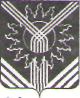 ФАДМИНИСТРАЦИЯ АСБЕСТОВСКОГО ГОРОДСКОГО ОКРУГАРАСПОРЯЖЕНИЕ00.00.20__                                                                                                        № _____- РАг. АсбестО признании молодой семьи Иванова Петра Михайловича в качестве  нуждающейся в улучшении жилищных условийРуководствуясь Федеральным законом от 06 октября 2003 года № 131-ФЗ «Об общих принципах организации местного самоуправления в Российской Федерации», статьей 51 Жилищного кодекса Российской Федерации, постановлением Правительства Российской Федерации от  17.12.2010 № 1050 «О федеральной целевой программе «Жилище» на 2015-2020 годы», подпрограммой 6 «Обеспечение жильем молодых семей» государственной программы Свердловской области «Развитие физической культуры, спорта и молодежной политики в Свердловской области до 2020 года», утвержденной постановлением Правительства Свердловской области от 29.10.2013 № 1332-ПП, статьями 27, 30 Устава Асбестовского городского округа, подпрограммой 5 «Обеспечение жильем молодых семей на территории Асбестовского городского округа» муниципальной программы «Развитие жилищно-коммунального хозяйства и повышение энергетической эффективности в Асбестовском городском округе до 2020 года», утвержденной постановлением администрации Асбестовского городского округа от 05.12.2013 № 778-ПА, решением общественной комиссии по жилищным вопросам при главе администрации Асбестовского городского округа от 00.00.0000, протокол № 00:1. Признать молодую семью Иванова Петра Михайловича, 00.00.0000 года рождения, в качестве нуждающейся в улучшении жилищных условий с составом семьи: Иванова Марина Николаевна, 00.00.0000 года рождения - супруга, Иванов Петр Петрович, 00.00.0000 года рождения - сын, Иванова Анастасия Петровна, 00.00.0000 года рождения - дочь.2. Контроль за исполнением настоящего распоряжения возложить на заместителя главы администрации Асбестовского городского округа Имя, Отчество, Фамилия.Глава администрацииАсбестовского городского округа                                                             И.О. ФамилияФорма  Приложение № 4                                                                                                                                                                                                                                                                                                                                                                                                                                                                                                                                                                                                                                                                                                                                                    о рассмотрении обращенияУважаемые Петр Михайлович и Марина Николаевна!Администрация Асбестовского городского округа сообщает, что Ваше обращение о принятии Вашей молодой семьи на учет в качестве нуждающейся в улучшении жилищных условий рассмотрено 00.00.0000 на заседании общественной комиссии по жилищным вопросам при главе администрации Асбестовского городского округа.Направляем распоряжение администрации Асбестовского городского округа от 00.00.0000 № 00-РА «О признании молодой семьи Иванова Петра Михайловича в качестве нуждающейся в улучшении жилищных условий».Для принятия участия в Подпрограмме «Обеспечение жильем молодых семей» федеральной целевой программы «Жилище» на 2015-2020 годы» Вам необходимо подать в администрацию Асбестовского городского округа (город Асбест, улица Уральская, дом 73, кабинет 11, контактный телефон (34365)7-50-18) следующие документы:а) заявление в 2 экземплярах по форме, установленной постановлением Правительства Российской Федерации от 17.12.2010 № 1050 «О федеральной целевой программе «Жилище» на 2015 - 2020 годы»;б) копия документов, удостоверяющих личность каждого члена семьи;в) копия свидетельства о браке;г) документы, подтверждающие признание молодой семьи как семьи, имеющей доходы, позволяющие получить кредит, либо иные денежные средства для оплаты расчетной (средней) стоимости жилья в части, превышающей размер предоставляемой социальной выплаты.В список молодых семей-участников подпрограммы, изъявивших желание получить социальную выплату по Асбестовскому городскому округу, включаются молодые семьи, представившие в администрацию Асбестовского городского округа документы на участие в подпрограмме «Обеспечение жильем молодых семей» федеральной целевой программы «Жилище» на 2015-2020 годы, утвержденной Постановлением Правительства Российской Федерации от 17.12.2010 № 1050 «О федеральной целевой программе «Жилище» на 2015-2020 годы и признанные администрацией Асбестовского городского округа  участниками подпрограммы.Участие молодой семьи в Подпрограмме является добровольным.Глава (заместитель главы) администрацииАсбестовского городского округа                                                               И.О. ФамилияФ.И.О. исполнителяТелефонФормаПриложение № 5о направлении информацииУважаемые Петр Михайлович и Марина Николаевна         На Ваше заявление от 00.00.0000 о признании семьи нуждающейся в улучшении жилищных условий в рамках подпрограммы «Обеспечение жильем молодых семей» на 2015-2020 годы, сообщаем следующее.	В соответствии с условиями муниципальной программы «Обеспечение жильем молодых семей на территории  городского округа» семья должна быть признана нуждающейся в улучшении жилищных условий.	Под нуждающимися в жилых помещениях понимаются молодые семьи, поставленные на учет в качестве нуждающихся в улучшении жилищных условий до 01 марта 2005 года, а также молодые семьи, признанные органами местного самоуправления по месту их постоянного жительства нуждающимися в жилых помещениях после 01 марта 2005 года по тем же основаниям, которые установлены статьей 51 Жилищного кодекса Российской Федерации для признания граждан нуждающимися в жилых помещениях, предоставляемых по договорам социального найма, вне зависимости от того, поставлены ли они на учет в качестве нуждающихся в жилых помещениях.	В соответствии со ст. 51 Жилищного кодекса Российской Федерации гражданами, нуждающимися в жилых помещениях, предоставляемых по договорам социального найма, признаются граждане являющиеся нанимателями жилых помещений по договорам социального найма или членами семьи нанимателя жилого помещения по договору социального найма либо собственниками жилых помещений или членами семьи собственника жилого помещения и обеспеченные общей площадью жилого помещения на одного члена семьи менее учетной нормы.Согласно представленной информации Ваша семья (составом четыре человека) зарегистрирована и проживает по адресу Свердловская область, город Асбест, улица Мира, дом 1, квартира 7. Общая площадь жилого помещения 72,0 кв.м. На каждого члена Вашей семьи приходится 18,0 кв.м. 	В соответствии с постановлением Главы Муниципального образования город Асбест 00.00.0000 № 00-ПГ «Об утверждении учётной нормы площади жилого помещения и нормы предоставления площади жилого помещения по договору социального найма в Муниципальном образовании город Асбест», норма общей площади жилого помещения, при которой имеются основания признать семью нуждающейся в улучшении жилищных условий, составляет 12,0 кв.м.	На каждого члена Вашей семьи приходится 18,0 кв.м, что больше учётной нормы.На основании вышеизложенного признать Вашу семью в качестве нуждающейся в улучшении жилищных условий оснований не имеется.	В случае изменения жилищных условий или обстоятельств Вы можете вновь обратиться с соответствующим заявлением в администрацию Асбестовского городского округа.Глава администрации Асбестовского городского округа                                                               И.О. ФамилияФ.И.О. исполнителяТелефонФормаПриложение № 6СОГЛАСИЕНА ОБРАБОТКУ ПЕРСОНАЛЬНЫХ ДАННЫХЯ, __________________________________________________________________________________, (фамилия, имя, отчество) проживающий(ая) по адресу: ___________________________________________________________ ____________________________________________________________________________________, паспорт: серия _______ № _____________, выдан ___________, ______________________________ (дата) 	(кем выдан) _____________________________________________________________________________________В соответствии со статьей 9 Федерального закона от 27.07.2006 № 152-ФЗ «О персональных данных» подтверждаю свое согласие на обработку моих персональных данных _____________________________________________________________________________________ ____________________________________________________________________________________. (наименование уполномоченного органа) Вышеуказанные персональные данные предоставляю для обработки в целях предоставления муниципальной  услуги: _______________________________________________________________ 				(указать наименование услуги) _____________________________________________________________________________________Срок действия моего согласия считать с момента подписания данного заявления на срок: бессрочно. Отзыв настоящего согласия в случаях, предусмотренных Федеральным законом от 27 июля 2006 года № 152-ФЗ «О персональных данных», осуществляется на основании моего заявления. _________________________________ 			                          «____» ____________ 20__ г. (Ф.И.О.)_________________________________ (подпись)Приложение № 7БЛОК-СХЕМАпредоставления муниципальной услуги«Признание  молодых семей нуждающимися в улучшении жилищных условий»Утвержденапостановлением администрации Асбестовского городского округа от.       2020 №         -ПАО внесении изменений в постановлении администрации Асбестовского городского округа от 19.04.2017                  № 252- ПА «Об утверждении технологической схемы оказания муниципальной услуги «Признание молодых семей нуждающимися в улучшении жилищных условий»№ п/пПараметрЗначение параметра/состояние1.Наименование органа, предоставляющего услугуОтдел жилищно-коммунального хозяйства, транспорта, связи и жилищной политики администрации Асбестовского городского округа 2.Номер услуги в федеральном реестре66000000100000775423.Полное наименование услуги«Признание молодых семей нуждающимися в улучшении жилищных условий»4.Краткое наименование услуги«Признание молодых семей нуждающимися в улучшении жилищных условий»5.Административный регламент предоставления услугиАдминистративный регламент предоставления муниципальной услуги «Признание молодых семей нуждающимися в улучшении жилищных условий» (постановление администрации Асбестовского городского округа от 16.04.2019 № 224-ПА)6.Перечень «подуслуг»Нет7.Способы оценки качества предоставления услугиТелефонная связь
 Единый портал государственных и муниципальных услуг (функций)
Портал государственных и муниципальных услуг (функций) Свердловской области
Срок предоставления в зависимости от условийСрок предоставления в зависимости от условийОснования отказа в приеме документовОснования отказа в предоставлении услугиОснования приостановления предоставления услугиСрок приостановления предоставления услугиПлата за предоставление услугиПлата за предоставление услугиПлата за предоставление услугиСпособ обращения за получением услугиСпособ получения результата услугипри подаче заявления по месту жительства (месту нахождения юр. лица)при подаче заявления не по месту жительства (по месту обращения)Основания отказа в приеме документовОснования отказа в предоставлении услугиОснования приостановления предоставления услугиСрок приостановления предоставления услугиналичие платы (государ-ственной пошлины)реквизиты нормативного правового акта, являющегося основанием для взимания платы(государственной пошлины)КБК для взимания платы(государственной пошлины), в том числе через МФЦСпособ обращения за получением услугиСпособ получения результата услуги12345678910111. Наименование услуги «Признание молодых семей нуждающимися в улучшении жилищных условий»1. Наименование услуги «Признание молодых семей нуждающимися в улучшении жилищных условий»1. Наименование услуги «Признание молодых семей нуждающимися в улучшении жилищных условий»1. Наименование услуги «Признание молодых семей нуждающимися в улучшении жилищных условий»1. Наименование услуги «Признание молодых семей нуждающимися в улучшении жилищных условий»1. Наименование услуги «Признание молодых семей нуждающимися в улучшении жилищных условий»1. Наименование услуги «Признание молодых семей нуждающимися в улучшении жилищных условий»1. Наименование услуги «Признание молодых семей нуждающимися в улучшении жилищных условий»1. Наименование услуги «Признание молодых семей нуждающимися в улучшении жилищных условий»1. Наименование услуги «Признание молодых семей нуждающимися в улучшении жилищных условий»1. Наименование услуги «Признание молодых семей нуждающимися в улучшении жилищных условий»Срок предоставления муниципальной услуги составляет 30 календар-дарных дней со дня представле-ния заявителем заявления о признании нуждаю-щимся в улучшении жилищных условий (далее по тексту – заявление) и документов, указанных в пункте 6 административного регламента.В случае подачи заявления в МФЦ срок исчисляется со дня регистрации в МФЦ-Не предусмот-рено1. Представление заявителями неполного пакета документов, предусмотренных пунктом 6 регламента.2.Представление документов, не подтверждающих право заявителей и (или) членов их семей быть признанными нуждающимися в улучшении жилищных условий.3. Не истек пятилетний срок со дня совершения заявителями и (или) членами их семей с намерением  приобретения права быть признанными нуждающимися в улучшении жилищных условий действий, врезультате которых заявители  могут быть признаны нуждающимися в улучшении жилищных условийНе предусмотрено-Нет--а) в Администрацию:
- посредством личного обращения заявителя, по почте;
б) в МФЦ посредством личного обращения заявителя;
в) через Единый портал государственных и муниципальных услуг (функций), Портал государственных и муниципальных услуг (функций) Свердловской области в порядке, установленном действующим законодательством.От имени заявителей с заявлением о предоставлении муниципальной услуги вправе обратиться их представитель1) при личном обращении в Администрацию;
2) при личном обращении в МФЦ;
3) посредством почтового отправления на адрес заявителя, указанный в заявлении;
4) при наличии возможности предоставления муниципальной услуги в электронной форме через личный кабинет на Портале государственных и муниципальных услуг (функций) Свердловской области, на Едином портале государственных и муниципальных услуг (функций).От имени заявителей с заявлением о предоставлении муниципальной услуги вправе обратиться их представитель№ ппКатегории лиц, имеющих право на получение услуги Документ, подтверждающий правомочие заявителя соответствующей категории на получение услугиУстановленные требования к документу,подтверждающему правомочие заявителя соответствующей категории на получение услугиНаличие возможности подачи заявления на предоставление услуги представителями заявителяИсчерпывающий перечень  лиц, имеющих право на подачу заявления от имени заявителяНаименование документа, подтверждающего право подачи заявления от имени заявителяУстановления требования к документу, подтверждающему право подачи заявления от имени заявителя123456781. Наименование услуги «Признание  молодых семей нуждающимися в улучшении жилищных условий»1. Наименование услуги «Признание  молодых семей нуждающимися в улучшении жилищных условий»1. Наименование услуги «Признание  молодых семей нуждающимися в улучшении жилищных условий»1. Наименование услуги «Признание  молодых семей нуждающимися в улучшении жилищных условий»1. Наименование услуги «Признание  молодых семей нуждающимися в улучшении жилищных условий»1. Наименование услуги «Признание  молодых семей нуждающимися в улучшении жилищных условий»1. Наименование услуги «Признание  молодых семей нуждающимися в улучшении жилищных условий»1. Наименование услуги «Признание  молодых семей нуждающимися в улучшении жилищных условий»1Молодая семья, в том числе молодая семья, имеющая одного и более детей, где один из супругов не является гражданином Российской Федерации, а также неполная молодая семья, состоящая из одного молодого родителя, являющегося гражданином Российской Федерации, и одного и более детей, возраст каждого из супругов либо одного родителя в неполной семье не превышает 35 лет, где один из членов семьи должен постоянно проживать на территории Асбестовского городского округаДокументы, удостоверяющие личность заявителя и членов его семьиПодлинникЕстьПредставитель заявителя, опекунДоверенность,решение об установлении опеки,копия решения суда о признании гражданина недееспособнымНотариально удостоверенная доверенность№ ппКатегория документа Наименования документов, которые предоставляет заявитель для  полученияуслугиКоличество необходимых экземпляров документа с указанием подлинник/копияУсловие предоставления документаУстановленные требования к документуФорма (шаблон) документаОбразец документа/заполнения документа123456781. Наименование услуги«Признание  молодых семей нуждающимися в улучшении жилищных условий»1. Наименование услуги«Признание  молодых семей нуждающимися в улучшении жилищных условий»1. Наименование услуги«Признание  молодых семей нуждающимися в улучшении жилищных условий»1. Наименование услуги«Признание  молодых семей нуждающимися в улучшении жилищных условий»1. Наименование услуги«Признание  молодых семей нуждающимися в улучшении жилищных условий»1. Наименование услуги«Признание  молодых семей нуждающимися в улучшении жилищных условий»1. Наименование услуги«Признание  молодых семей нуждающимися в улучшении жилищных условий»1. Наименование услуги«Признание  молодых семей нуждающимися в улучшении жилищных условий»1ЗаявлениеЗаявление по форме1 /0Прикладывается к пакету документовНетВ заявлении указывается:1) фамилия, имя, отчество (полностью), место проживания,телефон;2) состав семьи;3) дата заполнения заявления; 4) подпись заявителя(ей) и совместно проживающих с ним(и) совершеннолетних и дееспособных членов семьи;5) переченьприлагаемых документовПриложение № 1Приложение № 22Документ, удостоверяющий личностьПаспорт,свидетельство о рождении (в отношении лиц не достигших 14 лет)1/1Удостоверяется личность заявителя, снимается копия,подлинник возвращается заявителю.Копия формируется в делоПаспорт предоставляется обязательноКопия сверяется с подлинником--3Документ, удостоверяющий личность гражданина иностранного государства, с которым Российской Федерацией заключен соответствующий международный договорПаспортгражданина иностранного государства, с которым Российской Федерацией заключен соответствующий международный договор1/1Удостоверяется личность заявителя, снимается копия,подлинник возвращается заявителю.Копия формируется в делоПаспорт предоставляется обязательноКопия сверяется с подлинником--4Документы, подтверждающие наличие родственных или иных отношений- свидетельство о рождении,- свидетельство о браке,- свидетельство о расторжении брака,- свидетельство об установлении отцовства,- свидетельство об усыновлении,- свидетельство о перемене имени1/1Снимается копия.Подлинник возвращается заявителю.Копия формируется в делоПодлинник предоставляется обязательноКопия сверяется с подлинником--5Документы, подтверждающие основание владения и (или) пользования жилыми помещениями- договор (акт) приватизации жилого помещения,- ордер на вселение в жилое помещение,- договор найма жилого помещения в жилищном фонде коммерческого использования,- договор найма в частном секторе,- договор поднайма1/1Снимается копия.Подлинник возвращается заявителю.Копия формируется в делоПодлинник предоставляется обязательноКопия сверяется с подлинником--6Документ, удостоверяющий права (полномочия) представителя заявителя, если с заявлением обратился представитель заявителя гражданина, признанного недееспособнымГраждане, подающие заявление о признании нуждающимися от имени заявителей, признанных недееспособными , законными представителями которых они являются, прилагают дополнительно следующие документы:- копию паспорта или иного документа, удостоверяющего личность гражданина, признанного недееспособным;-  копию решения суда о признании гражданина недееспособным;-  решение органов опеки и попечительства о назначении опекуном1/1Удостоверяется личность заявителя. При необходимости снимаются  копии с документов.Подлинники возвращается заявителю.Копии формируются в дело-При обращении за получением муниципальной услуги от имени заявителя его представитель представляет документ, удостоверяющий личность, и документ, подтверждающий его полномочия на представление интересов заявителя.
Документы не должны содержать подчистки либо приписки, зачеркнутые слова или другие исправления--7Медицинское заключение о наличии заболевания (для заявителей, проживающих в квартире, занятой несколькими семьями, имеющими в составе семьи больного, страдающего тяжёлой формой хронического заболевания, при которой совместное проживание с ним в одной квартире невозможно, и не имеющие иного жилого помещения, занимаемого по договору социального найма или принадлежащего на праве собственности)Справка из лечебного заведения1/0Подлинник формируется в делоПодлинник предоставляется обязательноТексты документов должны быть написаны разборчиво, без приписок, исправлений, не оговоренных в установленном законом порядке--8Документы, подтверждающие наличие либо отсутствие в собственности жилых помещений по состоянию до 1999 годаСправка Филиала СОГУП «Областной центр недвижимости» «Бюро технической инвентаризации и регистрации недвижимости города Асбест» об имеющейся информации на зарегистрированные объекты недвижимости по состоянию до 1999 года1/0Справки формируются в делоПредоставляются обязательно---9Справка, заверенная подписью должностного лица, ответственного за регистрацию граждан по месту пребывания и по месту жительства, подтверждающая место жительства заявителя и членов его семьи с указанием периода проживания, общей площади жилого помещения и адресной информации с мест прибытия и убытия граждан,  проживавших в течение 5 лет, предшествующих дню подачи заявления, не на территории Асбестовского городского округа Справка1/0Подлинник справки формируется в делоПри наличии, могут быть получены без участия заявителя в ходе межведомственного взаимодействия.Справка может быть предоставлена по инициативе заявителя.(Граждане, проживающие в частном секторе, предоставляют справку самостоятельно)Заверенная подписью должностного лица, ответственного за регистрацию граждан по месту пребывания или  по месту жительства--10Документ, подтверждающий место жительства заявителей, и (или) содержащий сведения о совместно проживающих с ними лицахСправка1/0Подлинник справки формируется в делоПредоставляется гражданами, проживающими в частном секторе.Граждане, проживающие в частном секторе, справку с места жительства предоставляют самостоятельно Заверенная подписью должностного лица, ответственного за регистрацию граждан по месту пребывания и по месту жительства--11Согласие заявителя и членов его семьи на обработку персональных данных о себеСогласие заявителя и членов его семьи на обработку персональных данных о себе1/0Подлинник.Согласие заявителя и членов его семьи формируется в делоПредоставляется в соответствии с требованиями ФЗ от 27.07.2010 № 210-ФЗПредоставляется обязательноПриложение № 6-Реквизиты актуальной технологической карты межведомственного взаимодействияНаименование запрашиваемого документы (сведения)Перечень  и состав сведений, запрашиваемых в рамках межведомственного информационного взаимодействия Наименование органа (организации), направляющего(ей) межведомственный запросНаименование органа (организации), в адрес которого(ой) направляется межведомственный запросSID электронного сервиса/наименование вида сведенийСрок осуществления межведомственного информационного взаимодействияФормы (шаблоны) межведомственного запроса и ответа на межведомственный запросОбразцы заполнения форм межведомственного запроса и ответа на межведомственный запрос1234567891. Наименование услуги«Признание молодых семей нуждающимися в улучшении жилищных условий»1. Наименование услуги«Признание молодых семей нуждающимися в улучшении жилищных условий»1. Наименование услуги«Признание молодых семей нуждающимися в улучшении жилищных условий»1. Наименование услуги«Признание молодых семей нуждающимися в улучшении жилищных условий»1. Наименование услуги«Признание молодых семей нуждающимися в улучшении жилищных условий»1. Наименование услуги«Признание молодых семей нуждающимися в улучшении жилищных условий»1. Наименование услуги«Признание молодых семей нуждающимися в улучшении жилищных условий»1. Наименование услуги«Признание молодых семей нуждающимися в улучшении жилищных условий»1. Наименование услуги«Признание молодых семей нуждающимися в улучшении жилищных условий»-Выписка из Единого государственного реестра недвижимости о правах отдельного лица на имевшиеся (имеющиеся) у него объекты недвижимого имуществаСведения о регистрации права собственности на жилые помещения, находящиеся в собственности заявителя, и совместно проживающих членов семьиАдминистрация Асбестовского городского округаУправление Федеральной службы государственной регистрации, кадастра и картографии по Свердловской области-5 рабочих днейЗаполняются в электронном виде на официальном сайте Федеральной службы государственной регистрации  кадастра и картографииЗаполняются в электронном виде на официальном сайте Федеральной службы государственной регистрации  кадастра и картографииСправка, заверенная подписью должностного лица, ответственного за регистрацию граждан по месту  жительства, подтверждающая место жительства заявителей, и (или)  содержащая сведения о совместно проживающих с ними лицахСправка с места жительства(граждане, проживающие в многоквартирных домах) Администрация Асбестовского городского округаМКУ «Управление заказчика жилищно-коммунального хозяйства города Асбеста»-5 рабочих дней --№ ппДокумент/документы, являющийся(иеся) результатом услугиТребования к документу/документам, являющемуся(ихся) результатом услугиХарактеристика результата услуги (положительный/отрицательный)Форма документа/документов, являющегося(ихся) результатом услугиОбразец документа/документов, являющегося(ихся) результатом услугиСпособы получения результата услугиСрок хранения невостребованных заявителем результатов услугиСрок хранения невостребованных заявителем результатов услуги№ ппДокумент/документы, являющийся(иеся) результатом услугиТребования к документу/документам, являющемуся(ихся) результатом услугиХарактеристика результата услуги (положительный/отрицательный)Форма документа/документов, являющегося(ихся) результатом услугиОбразец документа/документов, являющегося(ихся) результатом услугиСпособы получения результата услугив органев МФЦ1234567891. Наименование услуги «Признание молодых семей нуждающимися в улучшении жилищных условий»1. Наименование услуги «Признание молодых семей нуждающимися в улучшении жилищных условий»1. Наименование услуги «Признание молодых семей нуждающимися в улучшении жилищных условий»1. Наименование услуги «Признание молодых семей нуждающимися в улучшении жилищных условий»1. Наименование услуги «Признание молодых семей нуждающимися в улучшении жилищных условий»1. Наименование услуги «Признание молодых семей нуждающимися в улучшении жилищных условий»1. Наименование услуги «Признание молодых семей нуждающимися в улучшении жилищных условий»1. Наименование услуги «Признание молодых семей нуждающимися в улучшении жилищных условий»1. Наименование услуги «Признание молодых семей нуждающимися в улучшении жилищных условий»1Распоряжениеадминистрации Асбестовского городского округа о признании молодой семьи нуждающейся в улучшении жилищных условийПодписываетсяглавой администрации Асбестовского городского округаПоложительный-Приложение № 31) при личном обращении в Администрацию;
2) при личном обращении в МФЦ(представителю заявителя);
3) посредством почтового отправления на адрес заявителя, указанный в заявлении;
4) при наличии возможности предоставления муниципальной услуги в электронной форме через личный кабинет на Портале государственных и муниципальных услуг (функций) Свердловской области, на Едином портале государственных и муниципальных услуг (функций)1 год1 месяц  2Письмо о принятом решении – о признании молодой семьи нуждающейся в улучшении жилищных условийПодписывается главой администрации Асбестовского городского округа либо заместителем главы администрации Асбестовского городского округаПоложительный-Приложение № 41) при личном обращении в Администрацию;
2) при личном обращении в МФЦ(представителю заявителя);
3) посредством почтового отправления на адрес заявителя, указанный в заявлении;
4) при наличии возможности предоставления муниципальной услуги в электронной форме через личный кабинет на Портале государственных и муниципальных услуг (функций) Свердловской области, на Едином портале государственных и муниципальных услуг (функций)1 год1 месяц3Письмо об отказе в признании молодой семьи нуждающейся в улучшении жилищных условийПодписывается главой администрации Асбестовского городского округаОтрицательный-Приложение № 51) при личном обращении в Администрацию;
2) при личном обращении в МФЦ(представителю заявителю);
3) посредством почтового отправления на адрес заявителя, указанный в заявлении;
4) при наличии возможности предоставления муниципальной услуги в электронной форме через личный кабинет на Портале государственных и муниципальных услуг (функций) Свердловской области, на Едином портале государственных и муниципальных услуг (функций)1 год1 месяц№ ппНаименование процедуры процессаОсобенности исполнения процедуры процессаСроки исполнения процедура (процесса)Исполнитель процедуры процессаРесурсы, необходимые для выполнения процедуры процессаФормы документов, необходимые для выполнения процедуры процесса12345671. Наименование услуги«Признание  молодых семей нуждающимися в улучшении жилищных условий»1. Наименование услуги«Признание  молодых семей нуждающимися в улучшении жилищных условий»1. Наименование услуги«Признание  молодых семей нуждающимися в улучшении жилищных условий»1. Наименование услуги«Признание  молодых семей нуждающимися в улучшении жилищных условий»1. Наименование услуги«Признание  молодых семей нуждающимися в улучшении жилищных условий»1. Наименование услуги«Признание  молодых семей нуждающимися в улучшении жилищных условий»1. Наименование услуги«Признание  молодых семей нуждающимися в улучшении жилищных условий»1) Прием и регистрация заявления и прилагаемых к нему документов1) Прием и регистрация заявления и прилагаемых к нему документов1) Прием и регистрация заявления и прилагаемых к нему документов1) Прием и регистрация заявления и прилагаемых к нему документов1) Прием и регистрация заявления и прилагаемых к нему документов1) Прием и регистрация заявления и прилагаемых к нему документов1) Прием и регистрация заявления и прилагаемых к нему документов1Прием и регистрация заявления и прилагаемых к нему документовСпециалист отдела ЖКХ администрации Асбестовского городского округа проверяет и регистрирует  документы.Сотрудник МФЦ:1) устанавливает личность заявителя или законного представителя;2) принимает заявление и прилагаемые к нему документы;3) выдает в день обращения заявителю один экземпляр «Запроса заявителя на организацию предоставления государственных (муниципальных) услуг» с указанием перечня принятых документов и даты приема в МФЦ;4) принятый запрос регистрируется путем проставления прямоугольного штампа с регистрационным номером МФЦ; рядом с оттиском штампа указывается дата приема  и личная подпись оператора, принявшего запрос;5) проверяет соответствие копий представляемых документов (за исключением нотариально заверенных) их оригиналам, что подтверждается проставлением на копии документа прямоугольного штампа «С подлинным сверено», если копия документа представлена без предъявления оригинала, штамп не проставляется;6) направляет запрос и документы, необходимые для предоставления муниципальной услуги, в муниципальный архив;7) при электронном взаимодействии производит сканирование принятых от заявителя заявления и документов, заявляет соответствие сведений, содержащихся в электронных образах документов, сведениям, содержащимся в документах на бумажном носителе, и подписывает полный комплект документов усиленной квалифицированной электронной подписью и направляет их в орган власти посредством автоматизированной информационной системы МФЦ (АИС МФЦ)15 мин.Запрос передается в ОГВ в течение 1 рабочего дня. При электронном взаимодействии - заявление и документы передаются в орган власти в электронной форме в день приема МФЦ, а оригиналы заявлений и документов на бумажном носителе передаются в орган власти курьерской доставкой МФЦ в течение 5 рабочих дней следующих за днем подачи документов в МФЦСпециалист отдела ЖКХ, специалист  МФЦМногофункциональное устройствоПриложения № 1, 22) Рассмотрение заявления и прилагаемых к нему документов2) Рассмотрение заявления и прилагаемых к нему документов2) Рассмотрение заявления и прилагаемых к нему документов2) Рассмотрение заявления и прилагаемых к нему документов2) Рассмотрение заявления и прилагаемых к нему документов2) Рассмотрение заявления и прилагаемых к нему документов2) Рассмотрение заявления и прилагаемых к нему документов2Рассмотрение заявления и прилагаемых к нему документов.Рассмотрение документов и содержащихся в них сведенийСпециалист отдела ЖКХ осуществляет следующие административные действия:- устанавливает личность и полномочия заявителя, в том числе проверяет документ, удостоверяющий личность и подтверждающий полномочия, если с запросом обратился представитель физического лица;- принимает заявление и прилагаемые к нему документы, заверяет копии представленных документов, сопоставляя их с оригиналами;- выдаёт расписку о приёме заявления и прилагаемых документов с указанием их перечня и даты получения (приложение    № 2 к Административному регламенту)- проводит проверку заявления и прилагаемых к нему документов на соответствие требованиям действующего законодательства и пунктов 6.1, 6.2 Административного регламента;- направляет межведомственные запросы о полноте и достоверности представленных молодой семьёй сведений о наличии (отсутствии) на праве собственности жилых помещений, а также запрашивает информацию об отчуждении членами молодой семьи жилых помещений в течение 5 лет, предшествующих дню подачи заявления;- проверяет, совершались ли намеренно гражданами, подавшими запрос, и (или) совместно проживающими с ними членами семьи в течение 5лет, предшествующих дню подачи заявления, действия, которые привели к ухудшению их жилищных условий;- проверяет наличие оснований для признания молодых семей нуждающимися в жилых помещениях;- оценивает на основании заявления,  представленных документов и полученных сведений наличие (отсутствие) права заявителя на предоставление ему муниципальной услуги;- готовит проект распоряжения администрации Асбестовского городского округа о предоставлении либо уведомление об отказе в предоставлении муниципальной услуги10 рабочих днейСпециалист  отдела ЖКХМногофункциональное устройство-3) Принятие решения о предоставлении муниципальной услуги, об отказе в предоставлении муниципальной услуги3) Принятие решения о предоставлении муниципальной услуги, об отказе в предоставлении муниципальной услуги3) Принятие решения о предоставлении муниципальной услуги, об отказе в предоставлении муниципальной услуги3) Принятие решения о предоставлении муниципальной услуги, об отказе в предоставлении муниципальной услуги3) Принятие решения о предоставлении муниципальной услуги, об отказе в предоставлении муниципальной услуги3) Принятие решения о предоставлении муниципальной услуги, об отказе в предоставлении муниципальной услуги3) Принятие решения о предоставлении муниципальной услуги, об отказе в предоставлении муниципальной услуги4Принятие решения о признании (отказе в признании) заявителя нуждающимся в улучшении жилищных условий и выдача результатаСпециалист отдела ЖКХ передаёт проект распоряжения администрации Асбестовского городского округа о предоставлении муниципальной услуги либо уведомления об отказе в предоставлении муниципальной услуги главе администрации. Глава администрации Асбестовского городского округа рассматривает проект распоряжения о предоставлении (либо уведомление об отказе в предоставлении) муниципальной услуги.В случае согласия с содержанием проекта распоряжения администрации Асбестовского городского округа о предоставлении (либо об отказе в предоставлении муниципальной услуги) - подписывает проект распоряжения  администрации Асбестовского городского округа и передаёт его специалисту, ответственному за регистрацию постановлений.В случае несогласия с содержанием проекта распоряжения администрации Асбестовского городского округа  о предоставлении (либо уведомление об отказе в предоставлении) муниципальной услуги – возвращает проект распоряжения администрации Асбестовского городского округа  (либо уведомление об отказе) специалисту отдела ЖКХ на доработку.В случае представления гражданином заявления через МФЦ, копия распоряжения администрации Асбестовского городского округа о предоставлении либо уведомление об отказе в предоставлении муниципальной услуги, направляется в МФЦ в течение 3 рабочих дней с момента принятия решения, если иной способ получения не указан заявителем 3 рабочих дня со дня принятия решения о предоставлении (об отказе в предоставлении) муниципальной услуги Специалист отдела ЖКХ, МФЦМногофункциональное устройствоПриложения № 4, 5Способ получения заявителем информации о сроках и порядке предоставления услугиСпособ записи на прием в орган, МФЦ для подачи запроса о предоставлении услугиСпособ формирования запроса о предоставлении услугиСпособ приема и регистрации органом, предоставляющим услугу, запроса о предоставлении услуги и иных документов, необходимых дляпредоставления услугиСпособ оплаты государственной пошлины за предоставление услуги и уплаты иных платежей, взимаемых в соответствии с законодательством Российской Федерации Способ получения сведений о ходе выполнения запроса о предоставлении услугиСпособ подачи жалобы на нарушение порядка предоставления услуги и досудебного (внесудебного) обжалования решений и действий (бездействий) органа в процессе получения услуги12345671. Наименование  услуги«Признание  молодых семей нуждающимися в улучшении жилищных условий на территории Асбестовского городского округа»1. Наименование  услуги«Признание  молодых семей нуждающимися в улучшении жилищных условий на территории Асбестовского городского округа»1. Наименование  услуги«Признание  молодых семей нуждающимися в улучшении жилищных условий на территории Асбестовского городского округа»1. Наименование  услуги«Признание  молодых семей нуждающимися в улучшении жилищных условий на территории Асбестовского городского округа»1. Наименование  услуги«Признание  молодых семей нуждающимися в улучшении жилищных условий на территории Асбестовского городского округа»1. Наименование  услуги«Признание  молодых семей нуждающимися в улучшении жилищных условий на территории Асбестовского городского округа»1. Наименование  услуги«Признание  молодых семей нуждающимися в улучшении жилищных условий на территории Асбестовского городского округа»на ЕПГУ, портале государственных услуг Свердловской области, на официальном сайте администрации Асбестовского городского округа, на официальном сайте МФЦадминистрация Асбестовского городского округа  - нет;
МФЦ - официальный сайтнетв порядке, аналогичном приему документов на бумажном носителенетв личном кабинете на ЕПГУЧерез МФЦ при личном обращенииВ администрацию Асбестовского городского округа_____________________________________ от гр. _______________________________(Ф.И.О. полностью)зарегистрированного(ой) по адресу:_____________________________________ Фактически проживающее(го й) по адресу:______________________________________Контактный телефон:__________________                            (указать номер телефона для связи)1)___________________________________(ф.и.о.  совершеннолетнего члена семьи)______________________(подпись)          _______________                         (дата)1)___________________________________(ф.и.о.  совершеннолетнего члена семьи)______________________(подпись)          _______________                         (дата)___________________________________________от Иванова Петра МихайловичаЗарегистрированного по адресу: г. Асбест, ул. Мира, д. 1, кв.7 Фактически проживающего по адресу:г. Асбест, ул. Мира, д. 1, кв.7Контактный телефон: 000 000 000 0Иванову П.М., Ивановой М.Н.                   ул. Мира, д.1, кв.7 г. Асбест, Свердловская область,624260АДМИНИСТРАЦИЯАСБЕСТОВСКОГО  ГОРОДСКОГО ОКРУГА. Асбест Свердловской области, ул. Уральская, 73,тел. (34365) 7-56-25, факс (34365) 7-54-97e-mail: adminasb@mail.ruАДМИНИСТРАЦИЯАСБЕСТОВСКОГО  ГОРОДСКОГО ОКРУГА. Асбест Свердловской области, ул. Уральская, 73,тел. (34365) 7-56-25, факс (34365) 7-54-97e-mail: adminasb@mail.ruАДМИНИСТРАЦИЯАСБЕСТОВСКОГО  ГОРОДСКОГО ОКРУГА. Асбест Свердловской области, ул. Уральская, 73,тел. (34365) 7-56-25, факс (34365) 7-54-97e-mail: adminasb@mail.ruАДМИНИСТРАЦИЯАСБЕСТОВСКОГО  ГОРОДСКОГО ОКРУГА. Асбест Свердловской области, ул. Уральская, 73,тел. (34365) 7-56-25, факс (34365) 7-54-97e-mail: adminasb@mail.ruАДМИНИСТРАЦИЯАСБЕСТОВСКОГО  ГОРОДСКОГО ОКРУГА. Асбест Свердловской области, ул. Уральская, 73,тел. (34365) 7-56-25, факс (34365) 7-54-97e-mail: adminasb@mail.ruИванову П.М., Ивановой М.Н.                   ул. Мира, д.1, кв.7 г. Асбест, Свердловская область,624260№Иванову П.М., Ивановой М.Н.                   ул. Мира, д.1, кв.7 г. Асбест, Свердловская область,624260на №ототИванову П.М., Ивановой М.Н.                   ул. Мира, д.1, кв.7 г. Асбест, Свердловская область,624260Приложение: 1. Распоряжение администрации Асбестовского городского округа от 00.00.0000 № 00-РА «О признании молодой семьи Иванова Петра Михайловича в качестве нуждающейся в улучшении жилищных условий», на 1 л. в 1 экз.2. Заявление о включении в состав участников подпрограммы «Обеспечение жильем молодых семей» федеральной целевой программы «Жилище» на 2015-2020 годы, на 1 л. в 1 экз.АДМИНИСТРАЦИЯАСБЕСТОВСКОГО  ГОРОДСКОГО ОКРУГА. Асбест Свердловской области, ул. Уральская, 73,тел. (34365) 7-56-25, факс (34365) 7-54-97e-mail: adminasb@mail.ruАДМИНИСТРАЦИЯАСБЕСТОВСКОГО  ГОРОДСКОГО ОКРУГА. Асбест Свердловской области, ул. Уральская, 73,тел. (34365) 7-56-25, факс (34365) 7-54-97e-mail: adminasb@mail.ruАДМИНИСТРАЦИЯАСБЕСТОВСКОГО  ГОРОДСКОГО ОКРУГА. Асбест Свердловской области, ул. Уральская, 73,тел. (34365) 7-56-25, факс (34365) 7-54-97e-mail: adminasb@mail.ruАДМИНИСТРАЦИЯАСБЕСТОВСКОГО  ГОРОДСКОГО ОКРУГА. Асбест Свердловской области, ул. Уральская, 73,тел. (34365) 7-56-25, факс (34365) 7-54-97e-mail: adminasb@mail.ruАДМИНИСТРАЦИЯАСБЕСТОВСКОГО  ГОРОДСКОГО ОКРУГА. Асбест Свердловской области, ул. Уральская, 73,тел. (34365) 7-56-25, факс (34365) 7-54-97e-mail: adminasb@mail.ru№на №отот